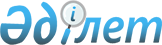 О внесении изменений в постановление Правительства Республики Казахстан от 22 октября 1999 года N 1591Постановление Правительства Республики Казахстан от 10 декабря 1999 года N 1902

      Правительство Республики Казахстан постановляет: 

      1. Внести в постановление Правительства Республики Казахстан от 22 октября 1999 года N 1591 P991591_ "О проведении Президентской новогодней елки" следующие изменения: 

      1) пункт 1 изложить в следующей редакции: 

      "1. Провести Президентскую новогоднюю елку 25 декабря 1999 года в городе Астане для детей из многодетных семей, воспитанников детских домов, интернатных учреждений и детей, оставшихся без попечения родителей."; 

      2) в подпункте 2) пункта 2 слово "Кызылорде" заменить словом "Астане"; 

      3) ввести в состав организационного комитета по подготовке и проведению Президентской новогодней елки, утвержденный указанным постановлением, Джаксыбекова Адильбека Рыскельдиновича - акима города Астаны, заместителем председателя;      вывести из указанного состава Нургисаева С.О., Дмитриенко Г.Д., Муслимова А.М., Сапарбаева Б.М., Шакенова М.К.;     строки:     "Аманшаев Ермек Амерханович - заведующий сектором социальной сферы                                       Экономического отдела Канцелярии                                           Премьер-Министра Республики Казахстан     Жамишев Болат Бидахметович  - вице-Министр финансов Республики                                           Казахстан     Карибжанов Хайрат Салимович - вице-Министр транспорта, коммуникаций                                      и туризма Республики Казахстан"              изложить в следующей редакции:     "Аманшаев Ермек Амирханович  - заместитель заведующего - заведующий                                        сектором социальной сферы Отдела                                           регионального развития и социальной                                        сферы Канцелярии Премьер-Министра                                          Республики Казахстан     Жамишев Болат Бидахметович   - первый вице-Министр финансов                                    Республики Казахстан      Карибжанов Хайрат Салимович  - первый вице-Министр транспорта и                                    коммуникаций Республики Казахстан"; 

       4) в Плане мероприятий по подготовке и проведению Президентской новогодней елки в городе Кызылорде в 1999 году, утвержденном указанным постановлением: 

      в названии и тексте слова "Кызылорде", "Кызылорду", "Кызылорды", "Кызылординской области" заменить соответственно словами "Астане", "Астану", "Астаны", "города Астаны";     в разделе "Акиму Кызылординской области" название изложить в новой редакции:     "Акиму города Астаны";     пункт 12 исключить;     разделы "Акиму города Байконыра (по согласованию)", "Акиму Южно-Казахстанской области" исключить;     5) в названии приложения "Количественный состав участников Президентской новогодней елки в 1999 году в городе Кызылорде" к указанному постановлению:     слово "Кызылорде" заменить словом "Астане".      2. Настоящее постановление вступает в силу со дня подписания.     Премьер-Министр      Республики Казахстан (Специалисты:Цай Л.Г.Склярова И.В.)          
					© 2012. РГП на ПХВ «Институт законодательства и правовой информации Республики Казахстан» Министерства юстиции Республики Казахстан
				